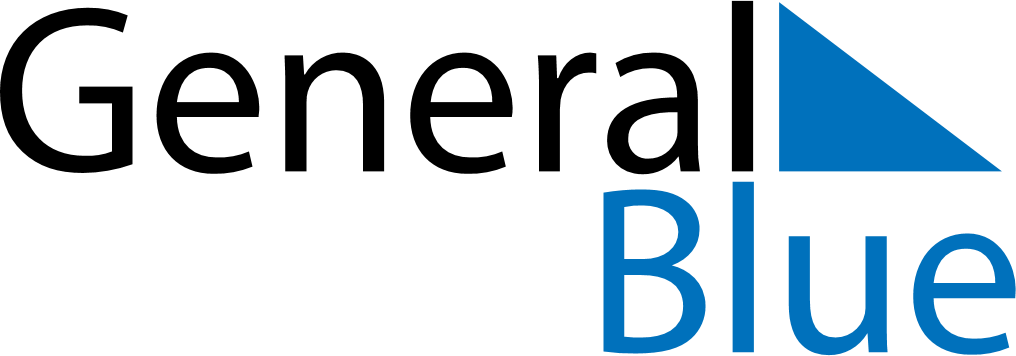 August 2027August 2027August 2027August 2027CanadaCanadaCanadaMondayTuesdayWednesdayThursdayFridaySaturdaySaturdaySunday123456778Civic Holiday910111213141415161718192021212223242526272828293031